от 27 июня 2019 года № 17-4г. Горно-АлтайскО внесении изменений в приложение № 1 к Положению об оплате труда лиц, замещающих должности муниципальной службы                            в муниципальном образовании «Город Горно-Алтайск»Руководствуясь статьей 47 Устава муниципального образования «Город Горно-Алтайск», принятого постановлением Горно-Алтайского городского Совета депутатов от 22 марта 2018 года № 7-1,Горно-Алтайский городской Совет депутатов решил:1. Внести в приложение № 1 к Положению об оплате труда лиц, замещающих должности муниципальной службы в муниципальном образовании «Город Горно-Алтайск», утвержденное решением Горно-Алтайского городского Совета депутатов от 1 ноября 2007 года № 49-10, следующие изменения:а) в графе 1 пункта 3 таблицы «Коэффициенты кратности для установления должностных окладов муниципальным служащим муниципального образования «Город Горно-Алтайск» слово «Главная» исключить;б) цифру «2413» заменить цифрой «2517».2. Настоящее решение вступает в силу после дня его официального опубликования и распространяется на правоотношения, возникшие                 с 1 июля 2019 года. Мэр города Горно-Алтайска                                                          Ю.В. НечаевГОРНО-АЛТАЙСКИЙГОРОДСКОЙ СОВЕТДЕПУТАТОВ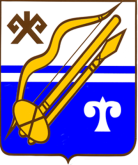 ГОРНО-АЛТАЙСК КАЛАНЫҤ ДЕПУТАТТАР СОВЕДИРЕШЕНИЕЧЕЧИМ